Ҡ А Р А Р                                 с.Старые Казанчи                                    РЕШЕНИЕ03 марта 2016 года № 45О разрешении продажи списанных зданий  В связи с аварийным состоянием ранее списанных зданий: -бывшее здание конторы Михайловского отделения, находящегося по адресу: Республика Башкортостан, Аскинский район, д.Новая Кара; -бывшее здание сельского клуба д.Урманкуль, находящегося по адресу: Республика Башкортостан, Аскинский район, д.Урманкуль Совет сельского поселения Казанчинский  сельсовет муниципального района Аскинский район Республики Башкортостан РЕШИЛ:1.  Разрешить Комитету по управлению собственностью Министерства земельных и имущественных отношений Республики Башкортостан по Аскинскому району продать вышеперечисленные здания на слом.2. Приобретавшему вышеперечисленные здания, провести  разбор приобретенного  имущества,    освободить   земельный  участок от  строительного материала (мусора),  благоустроить.3. Контроль за выполнением данного решения возложить на постоянную комиссию Совета по бюджету, налогам и вопросам муниципальной собственности.Глава сельского поселенияКазанчинский сельсовет                              Р.Т.Киямов                                                                                                                                                                                                                                                                                                                                                                                                   Башҡортостан РеспубликаһыАсҡын районы муниципаль районының Ҡаҙансы ауыл советыауыл биләмәһесоветы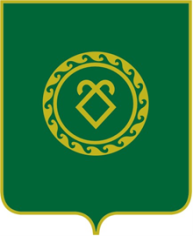 СОВЕТсельского поселенияКазанчинский сельсоветмуниципального районаАскинский районРеспублики Башкортостан